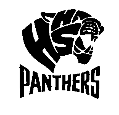 Class Participation (Check one)Always participatesOften participatesParticipates when called onSeldom participatesNever participatesClasswork Quality (Check one)Always works to highest potentialUsually works to highest potentialShows effort but could do betterDoes not work up to potentialLittle evidence of effortGeneral Behavior (Check all that apply)Respectful and considerateInteracts well with peersLittle interaction with othersTalks too muchInattentiveDisruptive talkingDisruptive actionsDisobedient-DefiantAcademic Effort  (Check one)Always motivated and eager to learnUsually motivated and eager to learnGenerally conducive to learningOften disinterestedNo effort put forthClasswork Effort (Check one)Always turned inUsually turned inUsually turned in but incompleteSeldom turned inNever turned inClassroom readiness (Check all that apply)Often late to classSlow to start/needs promptingOften unprepared for classOften missing basic suppliesAlways on-time & preparedHomework Effort (Check one)Always turned inUsually turned inUsually turned in but incompleteSeldom turned inNever turned in